Year 5 Autumn 2 Spellings weeks 1-6. No spellings in the last week due to Christmas events and activities.	Week 1 (6.11.23)   Week 2 (13.11.23)        Week 3 (20.11.23)         Week 4 (27.11.23)        Week 5 (4.12.23)            Week 6 (11.12.23)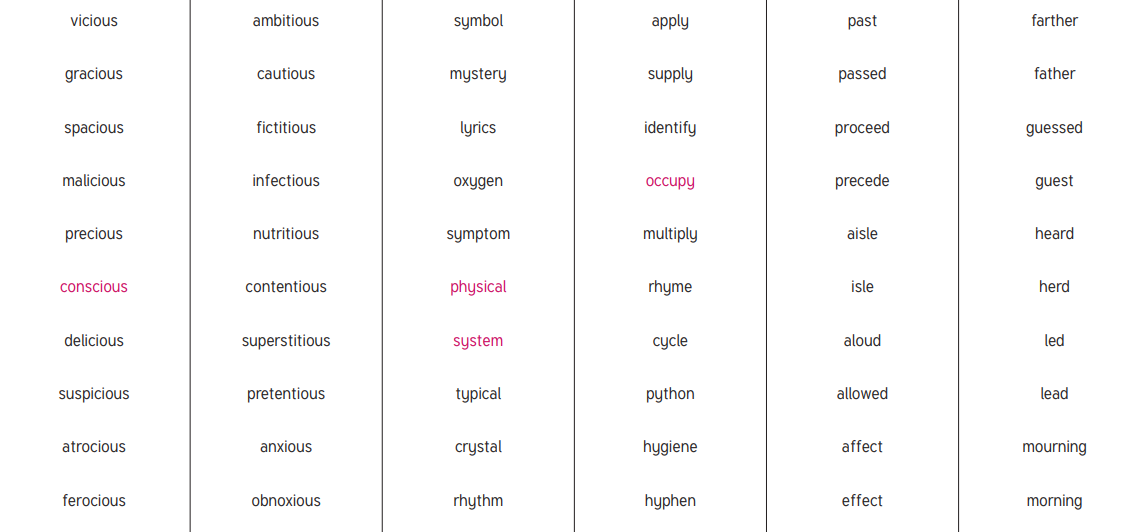 